Early Learning and Childcare for two year olds  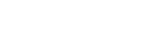 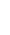 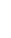 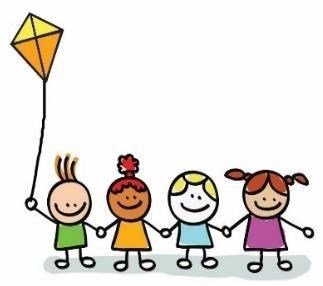 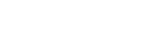 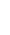 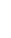 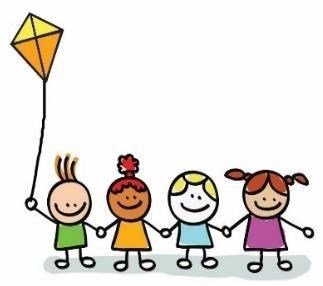 Information for Local Authority Early Years Settings Early Learning and Childcare is available for eligible two-year olds across some local authority settings and partnership nurseries. Eligible two-year olds are currently entitled to receive a maximum of 600 hours of Early Learning and Childcare during the school year. From August 2020 eligible two-year olds will be entitled to 1,140 hours of Early Learning and Childcare a year. We are already offering 1,140 hours at some of our settings and we will continue to add to this number until 2020. Who is eligible? Children may be eligible if a parent or carer receives one or more of these benefits:  Income Support  Income based Jobseekers Allowance   Income based Employment and Support Allowance   Incapacity Benefit or Severe Disablement Allowance  State Pension Credit  Child Tax Credit, but not Working Tax Credit with annual household of £16,105 or lessBoth Child Tax Credit and Working Tax Credit with annual household of £7,320 or lessSupport under part VI of the Immigration and Asylum Act 1999  Universal Credit where household take-home pay is £610 a month or less    Or if the child is:   Looked after  Under a kinship care order Living with a parent-appointed guardian.  	                 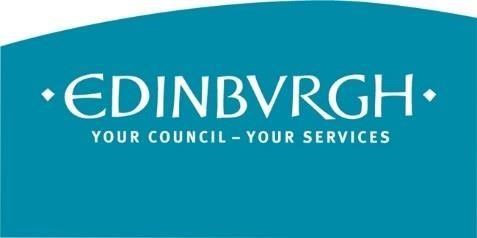 													1When can a child start?  Children will become eligible for a place in the term following their second birthday, or, in the term after the parent/carer starts receiving any of the qualifying benefits listed.  Children born between 1 March 2017 and 28 February 2018 will be eligible during the August 2019 to June 2020 academic year.  The term intake has been arranged as follows:   Autumn Term: August – December 2019    	Children born between 1 March 2017 and 31 August 2017  Spring Term: January – March 2020    	Children born between 1 September 2017 and 31 December 2017  Summer Term: April- June 2020    Children born between 1 January 2018 and 28 February 2018  Looked After Children 
Two-year olds who are looked after, under a kinship care order, or with a guardian become entitled from the moment they have that status on or after their second birthday. They do not need to wait until the first term after to start.    Application process    Parent/carer completes an application once their child turns 2 at their first choice establishment.          Where a parent/carer submits an application before their child is 2, they need to be advised that the  eligibility criteria must apply on their child’s second birthday.  The following documents MUST be seen. Any copies made should be destroyed in line with GDPR regulations following the application being processed:  Evidence of benefits, for example award letter for current year   Proof of child’s age, for example birth certificate or passport in exceptional circumstances  Proof of child’s current address, for example council tax letter or utility bill, or other letter.  If a place is not available at the parent/carer’s 1st choice establishment, the staff will support them to contact their 2nd/3rd choice establishments.  If a place is available and the parent is happy to proceed they should take the application to the appropriate establishment.  If a place is not available in their first choice establishment, and the parent does not wish to use an   alternative, the child’s name will then be placed on the first choice establishment’s waiting list.  Child to be added to SEEMIS/ NAMS.   It should be noted on top of the form whether a place has been allocated/accepted or whether the         child’s name is being put on a waiting list.  Regular discussions should take place with parents/carers across all stages to plan for the allocation        of places for children and ensure well planned transitions.  Regular monitoring of applications should take place by senior staff.  					2Places should be prioritised for children whose parents/carers are in work or training and then by the child’s age.  Other factors to consider when allocating places in Local Authority Settings Following an eligible child’s second birthday, and where there is capacity, a child may start earlier where needs have been identified and documented through the Child Planning Process.   Where there is capacity, a child who is not eligible under the criteria for eligible two’s, but has needs identified and documented through the child’s planning process may be offered a place.  This should be done in consultation with a senior member of the Early Years Team (Your Early Years QIEO or Early Years and Childcare Manager) CRITERIA   The information below is to help assess under the criteria  														3Child Tax Credit and Working Tax Credits - AUGUST 2018- JUNE 2019  Until Universal Credit is rolled out in Edinburgh in November 2018, families in receipt of Child Tax Credit and Working Tax Credits will continue to be eligible under the following criteria.   Step 1 - Check the document is titled ‘Tax Credits Award for xx/xx/2018-xx/xx/2019’    	See example award letter.    	If it is not parent/carer can call to receive a copy of this on Tel: 0345 300 3900 or Textphone 0345 300 3909  Step 2 - Check whether it is Child Tax Credit ONLY or whether is it BOTH Child Tax Credit and Working Tax Credit   Step 3 – Look for the section on Income which will say Your Income for the year xx/xx/2014 - xx/xx/2015 and check it is under the household thresholds listed below:    	Child Tax Credit but not Working Tax Credit with annual household income of £16,105 or less Both  Child Tax Credit and  Working Tax Credit with annual household income of 7,320 or less.   Support under Part VI of the Immigration and Asylum Act 1999  If the family is supported under Part VI of the Immigration and Asylum Act 1999 one of the following must be seen as proof of eligibility:  ARC card  Biometric residence card  Letter from Home Office  Free School Meals   If a child’s older siblings are eligible for free school meals, the parent/carer will be in receipt of one of the qualifying benefits. The school can be contacted and confirmation of older siblings being in receipt of free school meals can be taken as proof of eligibility.  Funding for LAAC children placed out with their home authority   If a child is placed outwith their home authority, please inform earlyyears@edinburgh.gov.uk to allow for effective monitoring and payment to be confirmed.    													4Where are these places currently available?  Broomhouse & St Joseph’s Primary School  Cameron House Nursery School  Craigentinny Early Years Centre   Craigmillar Early Years Centre  Craigroyston Early Years Centre  Davidson Mains Primary School   Fort Early Years Centre  Ferryhill Primary School   Fox Covert Early Years Centre  Gilmerton Early Years Centre  Granton Early Years Centre  Greendykes Early Years Centre  Gylemuir Primary School  Hailesland Early Years Centre  Hillwood Primary School   Leith Primary SchoolLeith Walk Primary School  Longstone Primary School   Oxgangs Primary School  Royal Mile Primary School  Sighthill Early Years Centre  Stenhouse Early Years Centre  Tollcross Early Years Campus Viewforth Early Years Centre  Queensferry Early Years Centre  For more information  www.edinburgh.gov.uk/nursery www.earlylearningandchildcare.scot earlyyears@edinburgh.gov.uk                                                                                                   5                                                                                                                                                                               5Universal Credit Universal Credit will start to roll out in Edinburgh for new claimants and claimants with a change of circumstances from November 2018. Migration over to this new system will take place gradually over a 4- year period. When this is rolled out this will replace;   Income-based Jobseeker’s Allowance (JSA)  Housing Benefit  Working Tax Credit  Child Tax Credit  Income-related Employment  Support Allowance (ESA) and Income Support.  A family in receipt of Universal Credit with a household earned income threshold of £610 per month or less would be eligible for a -year old place.   